Республика Беларусь 220116 г. Минск 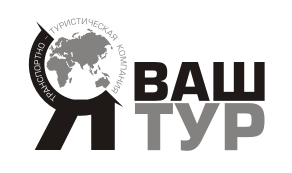 пр. Дзержинского 69\2  оф. 211  +375(17) 270-28-94, (017) 270-72-63GSM: +375(29) 387-99-46, (29) 837-99-46www.yavashtour.by   e-mail: info@yvt.byШОП-ТУР В МОСКВУТоргово-ярморочный центр «Москва» в Люблино1 день, 1 ночной переездВЫЕЗДЫ: ПН,ВТ,ЧТ,ВС  СТОИМОСТЬ ТУРА: 600.000 бел.руб.; двойное место1.200.000 бел.руб.ТРАНСПОРТ: автобус.Программа тура:15:40 Сбор на «Лебяжий»;16:30 Сбор на «Западный рынок»;17:00 Сбор на д/с «Дружная»;17:20 Сбор возле станции метро «Восток»;17:25 Сбор возле станции метро «Уручье»;17:30  Сбор на 8 км;04:00 прибытие ТЯК «Москва»;10:00 отправление в Минск;20:00 – 22:00 прибытие в Минск.Торгово-ярмарочный комплекс «Москва» в Люблино - один из крупных и известных торговых комплексов в столице. На его территории построено более 175 000 кв. м торговых площадей, на которых расположены 5000 торговых павильонов, включая современные складские помещения. ТК «Москва» стал первым многофункциональным торгово-ярмарочным комплексом, призванным заменить уходящие в прошлое форматы - крытые рынки и «толкучки». В торговых павильонах комплекса представлены одежда и обувь, аудио, видео, бытовая техника и оргтехника, компьютеры и комплектующие, мебель и товары народного потребления. Для удобства посетителей - многочисленные кафе, ресторанчики и пункты обмена валют.Республика Беларусь 220116 г. Минск пр. Дзержинского 69\2  оф. 211  +375(17) 270-28-94, (017) 270-72-63GSM: +375(29) 387-99-46, (29) 837-99-46www.yavashtour.by   e-mail: info@yvt.byШОП-ТУР В МОСКВУТоргово-ярморочный центр «Москва» в Люблино иУниверсальный торговый комплекс «Садовод»1 день, 1 ночной переездВЫЕЗДЫ: средаСТОИМОСТЬ ТУРА: 600.000 бел.руб.; двойное место1.200.000 бел.руб.ТРАНСПОРТ: автобус.ПРОГРАММА ТУРА:15:40 Сбор на «Лебяжий»;16:30 Сбор на «Западный рынок»;17:00 Сбор на д/с «Дружная»;17:20 Сбор возле станции метро «Восток»;17:25 Сбор возле станции метро «Уручье»;17:30  Сбор на 8 км;04:00 прибытие ТЯК «Москва»;08:00 переезд в ТК «Садовод»11:00 отправление в Минск;20:00 – 22:00 прибытие в Минск.«Садовод» - это огромный торговый комплекс, расположенный на 14-м километре МКАД. Здесь вы можете найти все, начиная от одежды и обуви, заканчивая растениями и животными! Условно торговый комплекс «Садовод» можно поделить на 3 части – Вещевой комплекс, Садовый центр и «Птичий» торговый комплекс. На данный момент «Садовод» является одним из крупнейших торговых комплексов столицы. Число представленных товаров и услуг неуклонно растет, прямо пропорционален и рост покупателей, так как все больше и больше людей находят на территории этой удивительной торговой площади то, что так давно искали. «Садовод» неоднократно признавался лучшим торговым комплексом столицы.